Erskine Badminton ClubSession CalendarAugust 2017 – June 2018TuesdaysSundays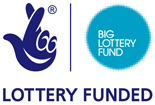 August1 OFF8 OFF15 OFF22 OFF29 September5121926October31017 OFF2431November7142128December51219 OFF26 OFFJanuary2OFF9162330February613 OFF2027March6132027April3OFF10 OFF1724May18152229June51219 OFF26 OFFSeptember3101724 OFFOctober1815 OFF22 OFF29November5121926December31017 OFF24 OFF31 OFFJanuary7142128February411 OFF1825March4111825April1 OFF8 OFF152229May6132027 OFFJune31017 (FUN DAY) 24 OFF